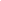 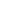 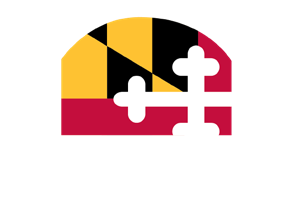 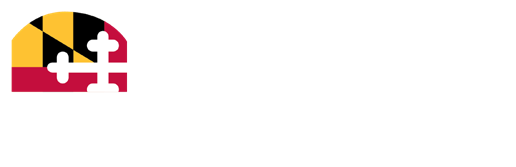 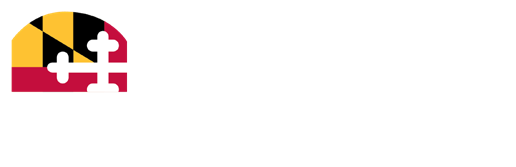 CONTENTS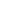 HSP OverviewPages 3-4FY25 Funding Priorities & ChangesPages 5-6Submission GuidelinesPages 7-8Application Review ProcessPage 9Eligible Activities & CostsPages 10-11Award Terms and ConditionsPages 12-13HSP OverviewMaryland DHCD’s Division of Homeless Solutions leads the state’s strategy, policy, and coordinated response effort to prevent and end homelessness.  This includes administering the Homelessness Solutions Program (HSP), which provides over $15 million in annual funding to Continuums of Care (CoCs) to deliver and organize homeless services in their local communities. HSP prioritizes funding for projects that:Divert households who are at-risk of becoming homeless through creative problem-solving, safe family/friend reunification and mediation, and homeless preventionRapidly and effectively connect people experiencing homelessness with mainstream benefits, income, and permanent housing opportunitiesServe especially vulnerable groups, such as unsheltered individuals, unaccompanied youth, domestic violence survivors, and individuals with complex medical and behavioral health needsImplement evidence-based practices and demonstrate fidelity to best practice program modelsDeliver services in a safe, inclusive, equitable, and accessible mannerEligible activities include street outreach, shelter, host homes, rapid re-housing, permanent supportive housing, homeless prevention/diversion, HMIS data entry and system administration, and administrative costs.
Eligible applicants include:A HUD-approved Collaborative Applicant/lead agency of a Maryland Continuum of Care (CoC), ORA DHCD-approved lead agency for a Balance of State CoC Local Homeless Coalition (LHC)Lead agencies may subgrant all or part of their HSP grant to government agencies or nonprofit organizations to provide eligible services. Subgrantees must demonstrate collaboration with local homeless provider groups and local mainstream service providers. Subgrantees are expected to participate in Continuum of Care planning appropriate to the jurisdiction where their HSP activities are located.Grantees that are awarded HSP funding are required to perform due diligence in regards to organizational capacity of subgrantees before making awards. Project selections for subgrantee agencies should be based on an objective process and review of the agency’s programs, including the following factors:Effectiveness in connecting clients who are most in need of services with shelter and permanent housing;Past performance on federal- and state-administered grants; Organizational structure, operating process, and capacity;Participation in appropriate provider groups and local Continuum of Care meetings;Organizational financial policy, controls, stability, and capacity, including the presence and accuracy of financial management systems, accounts, funds, reports, and other documentation.Lead agencies will be required to complete risk assessments to inform selection of subgrantees for financial and programmatic monitoring and ensure that programs are operating within the requirements and regulations of the program. Expected Funding Availability for State Fiscal Year 2025
DHCD anticipates overall level funding for HSP in FY25.  A minimum of $1 million will be allocated specifically for projects dedicated to serving unaccompanied youth.  These funds will be largely aligned with the priorities, activities, and requirements included in the Ending Youth Homelessness Act of 2018.SFY2025 HSP grant agreements will have an 18-month performance period – July 1, 2024 through December 31, 2025.  Grantees should plan to expend all funds within the performance period – extensions will only be granted for extenuating circumstances.HSP applicants may submit a total funding request up to 125% of their FY24 HSP award amount (see next table).  Both new and renewal projects will be considered for funding.  DHCD will competitively evaluate both the CoC’s overall application and individual project performance.  Individual projects may be awarded funds at their full request or a reduced amount, or DHCD may decline to fund a specific project. Depending on the quality of the projects submitted, CoCs may receive an overall higher or lower award compared to FY24.FY25 Funding Priorities & ChangesDHCD Funding Priorities for FY25
DHCD encourages CoCs and LHCs to include costs for planning and coordination staff in the HSP budget if needed.  Having sufficient staff to administer HMIS, monitor performance, provide technical assistance, develop strategic plans, operate Coordinated Entry, and coordinate the CoC activities is crucial to achieving maximum CoC performance.  To earn the maximum points available, CoCs/LHCs must:Demonstrate that they conducted a transparent and competitive project selection process using a performance-based scoring method, ANDPropose a budget that:Allocates 50% of the total funding request towards RRH and PSH projects, OR Allocates a total amount of funding for RRH and PSH projects that is 50% higher than the prior FY24 HSP budget for RRH and PSH projects
Bonus points will be awarded to CoCs/LHCs that propose using HSP funds for systems transformation projects such as:Conversion of emergency or transitional shelters into permanent supportive housingIntegrating/embedding workforce development into RRH programs through MOUs with workforce development programs or having dedicated employment specialists on staffNew medical respite/special needs sheltersSubstantial or innovative changes to staffing or program modelsFY25 Application & Program Changes
HSP has consolidated funding sources internally and will no longer have minimums and maximums for case management, rental assistance, and shelter.  This will maximize flexibility and braiding of HSP with other CoC/LHC funding sources.
Project-based leasing, operating, and rental assistance costs are now allowable line items for permanent supportive housing projects.  Tenant-based rental assistance for PSH is not eligible due to potential annual changes in state appropriations for HSP.
Direct cash transfer programs for highly vulnerable households are now eligible:Unaccompanied youthReturning citizens from incarcerationPregnant or parents/caregivers/guardians with children under 5Other subpopulations with high rental housing barriers
Flex funds for landlord incentives, removal of tenant housing barriers, and other essential costs are now eligible under this flexible expense line item. These funds are intended to mitigate unique barriers in progress towards housing stability consistent with client-centered best practices. Projects should establish policies that ensure these funds are reasonable in addressing barriers in stability, accessible for all clients, and documented.  For example, individuals matched to a Housing Choice Voucher may have debt owed to the Public Housing Authority which will prevent them from being approved until resolved – a flex fund can provide flexible assistance to remove the barrier.
CoC/LHCs must continue to provide a 25% match for the HSP Grant.  However, documentation of match is no longer required for the HSP application – compliance with match requirements will be evaluated through program monitoring.  However, total operating budgets for all proposed projects must be entered into the detailed budget template in order to allow DHCD to evaluate match and leverage capacity.Submission GuidelinesKey DatesApril 8, 2024 	Application package emailed to CoC/LHC lead agencies and available on the DHCD websiteApril 10, 2024 	Training session from 2-2:30PM via Google Meet (training will be recorded)May 8, 2024	Applications due by 5pm via the DHCD Project PortalJune 14, 2024 	Award notifications and grant agreements issuedJuly 1, 2024 	Grant period begins DHCD will only accept one application per Continuum of Care or Local Homeless Coalition. Each Lead Agency should fill out all of the information required in the application. The Lead Agency is responsible for compiling funding requests from selected subgrantees and coordinating to ensure that the total funding request matches the amount of funding available. Lead Agencies will primarily use the Project Portal to submit the application, and will submit the grant narrative and detailed budget application sheet as attachments in their Project Portal application.  Guidance on how to use the Project Portal to submit the application and support documents will be provided as part of application training, and a link to the webinar and slides will be made available to grantees for reference. Project managers will also be available to provide assistance and answer questions as needed.In addition, each Lead Agency must certify that their subgrantees meet the HSP requirements, and that they will perform:At least one risk assessment of all grantees over the term of the grant periodA monitoring and compliance visit to all grantees considered deemed high-risk, and Monitoring and compliance visits to medium- and low-risk subgrantees based on risk assessment criteriaFor FY2025, there is no separate application for youth projects, but CoCs or LHCs applying for youth funds must answer all application questions in the youth section, and projects targeted to homeless youth should be designated as youth projects in the application budget, as separate eligibility criteria and allowable expenses apply.Application ChecklistUpdate Organizational Profile Contact Information and Attachments:W-9 with address and EIN that matches your state vendor registration (both governments and nonprofits)Agency Organizational Chart (both governments and nonprofits)Most Recent Single Audit or Independent Financial Audit (both governments and nonprofits)Articles of Incorporation and BylawsFederal Tax Exemption Determination LetterCertificate of Good Standing from Maryland Department of Assessments and TaxationCopy of Charity Registration Status from Maryland Secretary of State website List of Board of DirectorsCreate a FY2025 Community Development and Services Application for HSP in the Project PortalComplete DHCD Project Portal Application and Budget Screens
Note: The portal budget screen should include only one “activity”: OperatingUpload supporting attachments to your application in the portal:CoC/LHC Application – WordDetailed Budget and Project Listing - ExcelStella P Report (see application template for more instructions)2023 System Performance Measures Report (see application template for more instructions)HUD Annual Performance Report (APR) from HMIS for each renewal project (Performance Period: 1/1/2023-12/31/2023) 2024 Housing Inventory Count and Point in Time Count (not scored – DHCD will send instructions for how to export these reports from HDX 2.0 at a later date closer to the grant application deadline)Application Review ProcessAll applications will be subject to three reviews:Threshold Review CoC/LHC Performance EvaluationProject-Level Performance EvaluationThe threshold review determines if the application is complete and contains all required attachments.  Once an application passes the threshold review, it is competitively scored by DHCD staff based on the overall CoC/LHC application responses, proposed activities and the annual performance data submitted for each renewal project.Eligible Activities & CostsHSP provides funding for eight main activities:Homeless Prevention/Shelter Diversion.  Homeless prevention and shelter diversion programs assist households to remain in their permanent housing or relocate to other permanent housing when they are considered at-risk of becoming homeless.  Eligible costs include rental assistance, financial assistance, and housing stabilization services.  Because prevention programs are difficult to target strategically, DHCD highly encourages agencies to designing program that focus on shelter diversion, which can help ensure resources are used as strategically and cost effectively as possible.
Emergency Shelter. Emergency shelter covers activities that connect people with immediate access to overnight shelter in order to respond to a crisis. Funding provided for Emergency Shelter can be used both to pay for the operations of the shelter, such as rent and utilities, as well as services provided by the shelter, including case management. Please note that any shelter that accepts children is considered a “Family” shelter, and therefore must accept all families, regardless of the sex, sexual orientation, gender identity, or age of any members of the family. “Women and children only shelters” are not eligible for funding through HSP.
Street Outreach. Street Outreach is for services that are provided to currently unsheltered individuals and families, including engagement and case management. Rapid Re-Housing. Rapid Re-Housing assists homeless households who are unsheltered or staying in emergency shelter or motel paid for by government/charitable source, safe haven, or transitional housing to obtain permanent housing in a regular rental unit in the community.  Eligible costs include rental assistance, financial assistance, and housing stabilization services.  Note: RRH programs targeted to unaccompanied homeless youth may also serve households or clients meeting HUD categories 2 or 3 in their programs.
Permanent Supportive Housing.  Permanent Supportive Housing provides households with non-time limited subsidized permanent housing and supportive services.  Eligible costs include case management services such as linking residents to supportive services such as job training, health care, budgeting counseling, parenting skills, substance treatment, etc, as well as staff costs for those who assist clients in applying for food, medical, and other benefits.  Additionally, eligible costs include project-based leasing, operating, and rental assistance costs.Homeless Management Information System (HMIS). HMIS funding helps cover the costs of data collection through an HMIS database. All providers must be entering data into HMIS or, for victim services providers, a comparable database.  HMIS data entry at the service provider level should be billed to the service or activity category, and HMIS budgets should be set aside for lead agency costs or investments in software (e.g., comparable databases).Special Events.  This covers the Homeless Resource Day events that are intended to connect people with available services, and activities designed to support the annual Point-in-Time (PIT) count.Administration Support Cost. Administration Support Costs include funding used for staffing COC/LHC and Coordinated Entry personnel, Training and Technical Assistance, as well as conference and meeting costs. Funding in this category also supports initiatives to encourage development of Youth Action Boards and Lived Experience Committees.  An additional line item for administrative cost may be designated with a 10% cap to cover grant management and program monitoring expenses. Additional guidance on this provision is outlined in the next section. A full list and description of eligible activities, costs, and policies is available in the HSP Grantee Policy Guide.Award Terms and ConditionsMatching FundsAll Lead Agencies must provide matching funds of at least 25% of requested funding. This match requirement may be met at the community and/or grantee level, allowing communities to use programs or services funded by local and private resources as a match for this funding. The amount and source of any matching funds or services must be clearly stated in the match budget of the application submitted.In order to meet the match requirement:Matching contributions must be used to meet the HSP goals: reducing the number of people who become homeless, shortening the length of time people are homeless, and reducing the number of people who return to homelessness.Matching funds must be received and expended within the HSP grant year contract period (July 1, 2023 –December 30, 20234).Contributions cannot be used to meet multiple match requirements. This includes using match from a previous HSP grant - matching funds can only be counted in one year.Matching contributions may be obtained from any local or private source. No federal sources may be used, except funding provided by the Community Services Block Grant (CSBG) for the purpose of meeting HSP goals. Additionally, no state sources may be used, except funding provided through the Emergency Assistance Program (EAP), formerly known as the Homelessness Prevention Program. For federal and state sources, the grantee must ensure the laws governing any funds used as matching contributions do not prohibit those funds from being used to match HSP funds. Additionally, if HSP funds are used to satisfy the matching requirements of another federal program, funding from that program may not be used to satisfy the matching requirements of HSP.Matching funds may include the following:Cash contributions. Cash expended for allowable costs of the grantee/subgrantee.Non-cash contributions. The value of any real property, equipment, goods or services contributed by the community / grantee towards meeting the HSP goals.Administrative FundsApplicants are eligible to apply for up to 10% of the grant request in administrative funding. Administrative costs are those costs which are used for the purpose of managing the grant (e.g., preparing the application, financial reporting, program monitoring, training) and do not include program staff costs. The Lead Agency may retain all funding requested for administrative costs, or may subgrant that funding to any agencies that are involved in carrying out those functions. All direct and  indirect administrative costs charged to the grant must not exceed the 10% administrative cap.Data CollectionApplicants must enroll in the Homeless Management Information System (HMIS) (or a comparable database for victim services providers) of their Continuum of Care to be eligible for HSP funds. Grantees/subgrantees must be in compliance with all requirements set forth by HUD and by the local HMIS lead agency with the exception of victim services providers.All activities funded under HSP must comply with HUD’s standards on participation, data collection, and reporting under a local HMIS (including those victim service providers using a comparable database). All current or previously funded HS grantees/subgrantees are required to be in full compliance with HMIS implementation guidelines at the time of application. New HSP subgrantees must be in full compliance with HMIS implementation at the time a grant agreement is signed.Victim service providers are not required to participate in the local HMIS due to confidentiality and safety concerns, but are required to establish a comparable database approved by the HMIS lead agency of the Continuum of Care. Victim services/domestic violence providers must document how they intend to ensure that HSP reporting policies and procedures are in place and followed while ensuring the confidentiality of participants.Applicants must also be participating in the Maryland State Homelessness Data Warehouse (MSHDW). The Data Warehouse uses information from HMIS to provide program reporting, and as such, all grantees are expected to be providing information that meets all data quality standards. Failure to do so can result in a reduction of funding awarded.NameSourceAmountEmergency Solutions Grant (FFY2024)Federal - HUD$1,202,580State HSP Funds (SFY2025)Maryland$14,439,261Total Available FundsTotal Available Funds$15,641,841CoC/LHCFY24 HSP AwardFY25 Maximum Funding RequestAnne Arundel County$788,327$985,409Baltimore City$3,297,802$4,122,253Baltimore County$892,206$1,115,258Carroll County$617,997$772,496Howard County $399,218$499,023Lower Shore$1,049,041$1,311,301Montgomery County $1,075,643$1,344,554Mid Shore$1,386,805$1,733,506Prince George’s County$1,305,393$1,631,741Balance of State Continuum of CareBalance of State Continuum of CareBalance of State Continuum of CareAllegany County$343,156$428,945Cecil County$327,513$409,391Harford County$580,347$725,434Frederick County$647,162$808,953Garrett County$254,885$318,606Southern Maryland$1,337,304$1,671,630Washington County $652,433$815,541Scored CategoryMaximum PointsPrior HSP Grant Spending History5Prior HSP Grant Compliance History5HMIS Compliance & Data Quality5Renewal Project Performance50CoC ApplicationCoC Application Strategy10 Project Selection20 System Performance20 Coordinated Entry10 Equity10 Compliance and Quality10 Youth Projects5 RRH/PSH Projects10Total Points Possible160